به نام خدا	فرم انتخاب استاد راهنما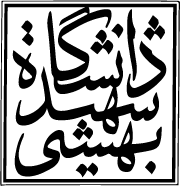 دانشکده علوم شیمی و نفت			     جناب آقای / سرکار خانم دکتر     باسلام و احتراماینجانب  			       دانشجوی دوره              	 رشته		               ورودی               به شماره دانشجویی                           خواهشمندم  راهنمایی رساله / پایان نامه بنده را عهده دار شوید.               شماره تماس دانشجو :                                                                                                                                                                                                                     امضاء دانشجو     *****************************************************************عنوان پیشنهادی رساله/ پایان نامهضمناً جناب آقای / سرکارخانم دکتر ………….............. به عنوان استاد مشاور معرفی می‏گردند.                                                                                             امضاء استاد راهنما*****************************************************************بررسی ظرفیت پژوهشی استا د راهنما و تائید مدیرگروه آموزشی                                                                                 امضاء مدیر گروه